Ives Gallery 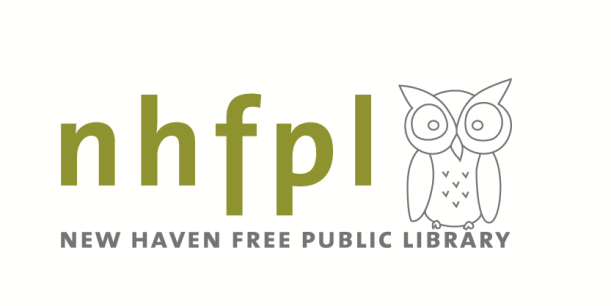 2019 Proposal
Please read the Ives Gallery 2019 Guidelines before completing the proposal.Contact InformationName:	     Address:	     Phone:	     Email:	     Website:	     Artists Bio & Statement, Organizational Mission Statement or Statement of PurposePlease provide an Artists Bio & Statement, Organizational Mission Statement or Statement of Purpose as appropriate to your proposal.  (I.e. artists should complete an artist bio and statement, nonprofits and schools should provide a mission statement and curators should provide a statement of purpose.)Proposed Exhibition TitleProposed ExhibitionPlease provide a brief description and scope of the proposed exhibition.Artwork and DocumentationTo be eligible, you must have at least 20 artworks ready to exhibit.  Do you have at least 20 artworks?     Yes		     	NoPlease provide the following information for the 3-5 images you are including with your proposal.Artist:		     			Title:		     	Dimensions:	     	Medium:		     	Date (YYYY):	     Artist:		     			Title:		     	Dimensions:	     	Medium:		     	Date (YYYY):	     Artist:		     			Title:		     	Dimensions:	     	Medium:		     	Date (YYYY):	     Artist:		     			Title:		     	Dimensions:	     	Medium:		     	Date (YYYY):	     Artist:		     				Title:		     	Dimensions:	     	Medium:		     	Date (YYYY):	     Exhibition Dates Please rank your preference of the following exhibition dates from numbers #1 to #6, #1 being your first choice and #6 being your last choice.  If you do not have a preference, please feel free to leave these blank.  	Exhibition 1January 19 – March 15, 2019  	Exhibition 2March 23 – May 10, 2019  	Exhibition 3May 18 – July 12, 2019  	Exhibition 4July 20 – September 13, 2019  	Exhibition 5September 21 – November 15, 2019  	Exhibition 6November 23, 2019 – January 17, 2020How did you hear about the Ives Gallery open call?      NHFPL website      NHFPL Happenings Newsletter Email      NHFPL social media      The Arts Paper/ Arts Council of Greater New Haven      The Daily Nutmeg      Open Call Postcard      Other. Please share!      AttachmentsResume or CV If applying with more than one organizer (i.e. a group of artists, two teachers or two curators), please include a resume for each person.3-5 images of recent work, current work or the work specifically intended for the proposed exhibition.  These can be uploaded as separate files.Please feel free to use an electronic signature by typing your name and the date.Signature	     Date		     